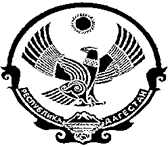 РЕСПУБЛИКА ДАГЕСТАНМУНИЦИПАЛЬНЫЙ РАЙОН «ЦУНТИНСКИЙ РАЙОН»368412, с. Кидеро, Цунтинский район РД                                E-mail: mo_cunta@mail.ru тел. 55-06-25, факс 55-06-35(36) от 27.03.2016 г.                                                                                               №____________ПОСТАНОВЛЕНИЕ № 50О проведении месячника по уборке и благоустройствутерритории при подготовке и проведении ПраздникаВесны и Труда в МР «Цунтинский район».В целях обеспечения надлежащего санитарного состояния и благоустройства территорий населенных пунктов в МР «Цунтинский район» а также во исполнение Плана мероприятий по подготовке и проведению Праздника Весны и Труда в Республике Дагестан утвержденного Правительством Республики Дагестан от 10.02.2016г. администрация МР «Цунтинский район» ПОСТАНОВЛЯЕТ:1.Создать и утвердить организационный комитет по проведению месячника по уборке и благоустройству территорий муниципального района согласно приложению (Приложение 1)2.Утвердить План организации и проведения месячника по уборке и благоустройству территории муниципального района согласно приложению (Приложение 2).3.Руководителю МКУ «ОСДЖКХ и О» Магомедову О.Г. принять меры по обеспечению персонала учреждений и организаций МР «Цунтинский район» необходимым хозяйственным инвентарём для организации и проведения   2,9,16,23 апреля 2016г. субботников по уборке и благоустройству территории и фасадов зданий.4.Рекомендовать главам администраций сельских поселений, учреждениям и организациям (федеральным, региональным) в течение апреля 2016г. организовать субботники по уборке и благоустройству (в том числе посадку декоративных саженцев, кустарников и цветов) прилегающих и закрепленных территорий.5.МКУ «СМИ и ИТО» опубликовать данное постановление в районной газете «Дидойские вести» и разместить на сайте администрации в сети Интернет.6.Контроль за исполнением данного постановления возложить на зам. главы МР «Цунтинский район» Тагирова А.Р.          И.о. главы МР                                                         Г.З.ГаджимурадовУтвержден:Приложение 1 постановлением администрации  МР «Цунтинский район»от 27.03.2016г. № 50Состав организационного комитета по проведении месячника по уборке и благоустройству территорий при подготовке и проведении Праздника Весны и Труда в МР «Цунтинский район».1.Тагиров А.Р.- зам. гл. МР «Цунтинский район» - председатель2.Давудов М.М.- уполн, по взаимодействию АСП - член 3.Магомедов О.Г.- рук. ОСДЖКХ         - член 4.Магомедов В.Р.- нач. эк. отдела          - член 5.Алиев А.А.- рук. СМИ и ИТО              - член 6.Курбанов М.Р.-нач. МКУ «УО и МП» - член 7.Главы АСП МР «Цунтинский район»8.Имами мечетей районаУтвержден:Приложение 2 постановлением администрации  МР «Цунтинский район»от 27.03.2016г. № 50ПЛАНМероприятий месячника по уборке и благоустройству территорий МР «Цунтинский район»РЕСПУБЛИКА ДАГЕСТАНМУНИЦИПАЛЬНЫЙ РАЙОН «ЦУНТИНСКИЙ РАЙОН»368412, с. Кидеро, Цунтинский район РД                                E-mail: mo_cunta@mail.ru тел. 55-06-25, факс 55-06-35(36) от 29.03.2016 г.                                                                                               №____________ПОСТАНОВЛЕНИЕ № 51 О районной межведомственной комиссии по организации летнейоздоровительной кампании 2016 годаВ соответствии со ст. 12 Федерального закона от 24.07.1998г. № 124-ФЗ«Об основных гарантиях прав ребенка в Российской Федерации», Федеральным законом от 06.10.2003 г. № 131-ФЗ «Об общих принципах организации местногосамоуправления в Российской Федерации» и Уставом МР «Цунтинский район», в целях обеспечения мер по созданию условий, обеспечивающих организованный отдых, оздоровление и занятость детей, подростков района в летний период 2016 года, администрация МР «Цунтинский район»  постановляет:1. Утвердить положение о районной межведомственной комиссии по организации отдыха, оздоровления и занятости детей и подростков (Приложение № 1).2.Утвердить состав районной межведомственной комиссии по организации отдыха, оздоровления и занятости детей и подростков администрации МР «Цунтинский район» в летний период 2016 года (Приложение № 2).3. МКУ «Управлению образования и молодежной политики» МР «Цунтинский район» в срок до 01.04.2016 г.: 3.1.Подготовить постановление администрации МР «Цунтинский район» «О создании на территории администрации МР «Цунтинский район»  разновозрастных отрядов по месту жительства».4. МКУ «Управлению образования и молодежной политики» администрации МР «Цунтинский район» до 01.04.2016 г. подготовить постановление администрации МР «Цунтинский район» «О мерах по организации летнего отдыха, оздоровления и занятости детей и подростков в 2016 году».5. Рекомендовать главам сельских, поселений организовать подготовку к летней оздоровительной кампании, организации досуга и занятости детей, подростков и молодёжи, принятие практических мер по усилению защиты интересов семьи и детей.6. МКУ «СМИ и ТО» администрации МР «Цунтинский район» разместить настоящее постановление на официальном сайте администрации Цунтинского муниципального района.7. Контроль за исполнением данного постановления возложить на заместителя главы администрации МР «Цунтинский район» Абдулаева М.А.             Глава МР						П. МагомединовУтвержден:Приложение № 1постановлением администрации МР «Цунтинский район»от 29.03.2016 № 51ПОЛОЖЕНИЕо районной межведомственной комиссии по организациилетнего отдыха, оздоровления, занятости детей, подросткови молодежи администрации  МР «Цунтинский район»Общие положения1.1. Районная межведомственная комиссия по организации отдыха, оздоровления и занятости детей, (далее - Комиссия) создается в целях обеспечения согласованных действий органов местного самоуправления МР «Цунтинский район», организаций и предприятий района и взаимодействия с территориальными органами Республики Дагестан по вопросам организации отдыха, оздоровления и занятости детей.1.2.  В своей деятельности районная межведомственная комиссия руководствуется Конституцией РФ, Федеральными законами и распоряжениями Президента РФ, постановлениями, распоряжениями Правительства РФ, Правительства РД, администрации района, а также настоящим Положением.1.3. Состав комиссии утверждается постановлением администрации Цунтинского муниципального района.Задачи комиссии:2.1. Создание в Цунтинском муниципальном районе целостной системы организации отдыха и оздоровления детей, способствующей развитию творческого потенциала детей, формированию здорового образа жизни.2.2 Определение приоритетных направлений и форм организации отдыха, оздоровления и занятости детей.2.3.  Создание условий, обеспечивающих безопасность отдыха, оздоровления и занятости детей.2.4. Содействия целевому и эффективному использованию средств, выделяемых на подготовку и организацию отдыха, оздоровления и занятости детей.2.5. Совершенствование форм и содержания деятельности по организации отдыха, оздоровления и занятости детей.2.6. Анализ и обобщение информации о состоянии организации отдыха и оздоровления детей, подростков района;2.7. Оперативный контроль за ходом оздоровительной кампании.Состав и полномочия Комиссии1. Комиссия состоит из председателя, заместителя председателя, секретаря и членов комиссии.2. Председатель Комиссии:2.1. Осуществляет общее руководство деятельностью Комиссии.2.2. Председательствует на заседаниях Комиссии.2.3. Заслушивает на заседаниях Комиссии представителей структурных подразделений администрации, организаций, учреждений, поселений, участвующих в организации летнего отдыха, оздоровления и занятости детей в Цунтинском муниципальном районе.2.4. Участвует в осуществлении контроля по расходованию, распределению и использованию денежных средств, выделенных на организацию летней оздоровительной кампании.2.5. Контролирует выполнение планов (программ) по организации летнего отдыха, оздоровления и занятости детей.2.6. Запрашивает и получает информацию, необходимую для исполнения своих функций, от структурных подразделений администрации Цунтинского муниципального района, муниципальных учреждений и предприятий, организующих летний отдых, оздоровление и занятость детей.3. При отсутствии председателя Комиссии заседание Комиссии проводит заместитель председателя.4. Секретарь Комиссии:4.1. Обеспечивает информирование членов Комиссии о дате, времени и месте проведения заседания Комиссии.4.2. Ведет протоколы заседаний Комиссии.4.3.  Принимает информацию об организации отдыха, оздоровления и занятости детей от органов местного самоуправления Цунтинского муниципального района, организаций и предприятий района.5. Заседания Комиссии проводятся, начиная с апреля по сентябрь 2016 года ежемесячно, в декабре 2016 года – один раз за весь период. Дата проведения Комиссии назначается председателем Комиссии (в его отсутствие - заместителем председателя Комиссии).6. Решение Комиссии принимается большинством голосов членов Комиссии, присутствующих на заседании.Если за решение Комиссии проголосовало ровно половина членов Комиссии, то решающим является голос председателя Комиссии, а при его отсутствии - заместителя председателя Комиссии.7. Заседание Комиссии является правомочным, если на нем присутствует не менее половины от общего числа ее членов.8.  Комиссия, для выполнения возложенных на нее задач осуществляет следующие функции:- разрабатывает и утверждает план работы Комиссии;- рассматривает на заседании предложения, рекомендации членов Комиссии, руководителей предприятий, учреждений района всех форм собственности по вопросам организации отдыха, оздоровления и занятости несовершеннолетних;- проводит анализ состояния оздоровительной кампании детей района.Утвержден:Приложение № 2постановлением администрации МР «Цунтинский район»от 29.03.2016 № 51СОСТАВрайонной межведомственной комиссии по организацииотдыха, оздоровления и занятости детей и подростковадминистрации МР «Цунтинский район» в летний период 2016 года№п.пНаименование мероприятийОтветственныеДата и место проведения1Проведение совещания с руководителями учреждений и организации районаГаджимурадов Г.З01.04.2016г.2Размещение информации на сайте администрации МР «Цунтинский район»Алиев А.А.01.04.2016г.3Распределение между учреждениями и организациями территорий по уборке и благоустройствеГаджимурадов Г.ЗМагомедов О.Г.01.04.2016г.и в  день проведения субботников4Подготовка и обеспечение хозяйственным инвентарем орудиями труда участников субботникаМагомедов О.Г. и руководителей организаций и учрежденийЗа благовременно до объявления субботников5.Организация субботника по уборке, очистке  территорий и кладбищ в населенных пунктах районагл. АСП и имами мечетейАпрель6.Организация вывоза мусораОСДЖКХ и гл. АСПв день проведения субботника23.04.2016г.7.Подведение итоговГаджимурадов Г.З. и гл. АСППосле завершения месячника по уборке и благоустройству29.03.2016г.1. Абдулаев М. А.-зам. гл. МР «Цунтинский район» - председатель комиссии  2. Курбанов М.Р.- нач. МКУ «УО и МП»                   - зам пред. комиссии 3.Шамсудинов А.Ш.- спец. опеки и попечительства - член комиссии4.Магомедов Т. – спец. МКУ «УО и МП »                  -член комиссии5. Мусаев А.К – рук. ГБУ «ЦЗН»                                - член комиссии6. Педиатр ГБУЗ «ЦРБ»                                               - член комиссии7.Алиев А.А.- рук. МКУ  «СМИ и ИТО»                   - член комиссии8.Магомедов А.А.- нач.  райФО                                  -член комиссии9.Газиев А.А.-  директор МКУ «ДОД ДЮСШ»       - член комиссии10.Магомедов М.Р.- уполн. по ГО и ЧС                    - член комиссии11.Газимаговедов Т.С.- нач. ОМВД                          - член комиссии12Магомедрасулов А.А.-дир.  МКУ «ЦТКНР»       - член комиссии13. Магомедов Р.Ш.  – гл. АСП «сельсовет Кидеринский» - член комиссии14. Магомединов М. Ш. –глава АСП «Кимятлинский»       - член комиссии15. Магомедов М. Г. –глава АСП «Терутлинский»              - член комиссии16. Гасанов К.К.   –глава АСП «Тляцудинский»                  - член комиссии17. Магомедов А.А.  – глава АСП «Шаитлинский»             - член комиссии18. Курбанов Р. К.– глава АСП «Шапихский»                      - член комиссии19. Алиев А. И. – глава АСП «Шауринский»                        - член комиссии20. Магомедов Х.И.  – главка АСП «Хибятлинский»           - член комиссии